A-6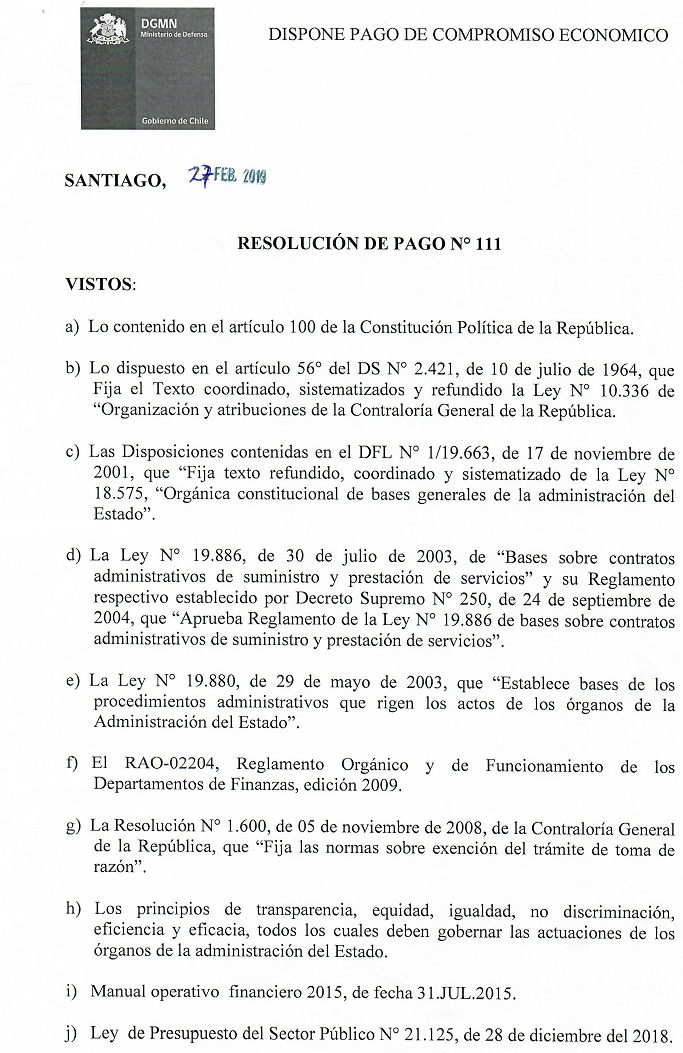 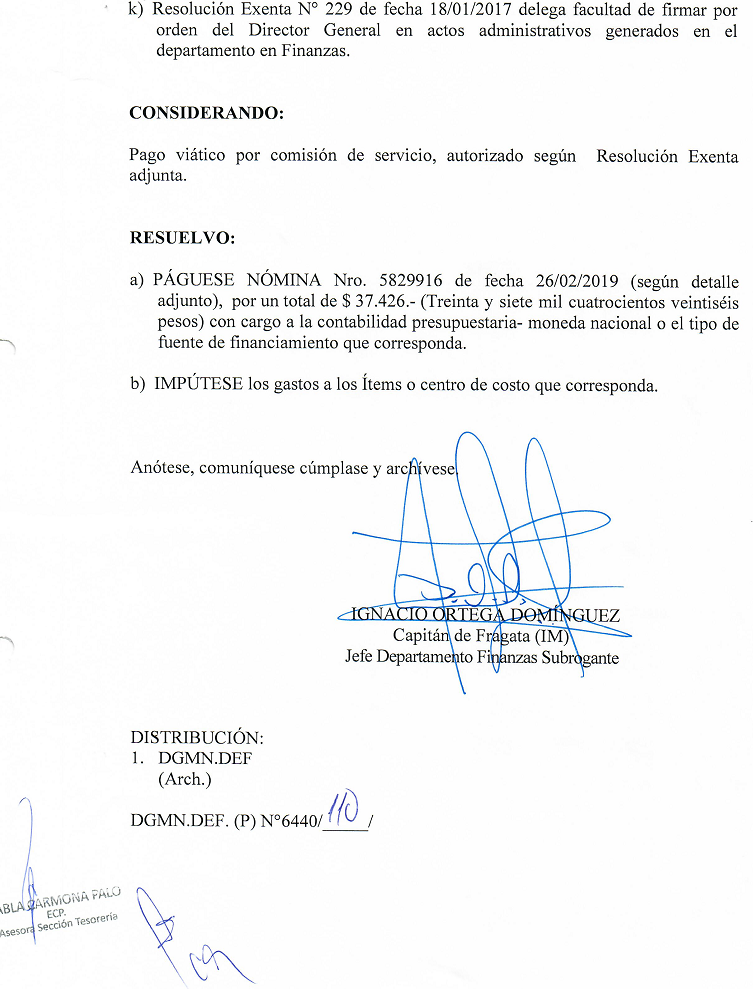 